История возникновения струнных инструментовСтрунными называют музыкальные инструменты, в которых источником звука является колебание струн.   Предком современных струнных музыкальных инструментов считается древнегреческая кифара.   Прототипом ей послужил охотничий лук, издававший при натягивании тетивы медленный угасающий звук. Со временем вместо одной струны стали использовать несколько, разной толщины и длины. А при изменении силы натяжения струн удалось получить различное по высоте звучание.    Следующим этапом стала замена тетивы на полый короб – звук получился красивее. В результате экспериментов с формой и размерами короба появились новые струнные инструменты разной тембральности: лютня, мандолина, гусли, цимбалы, теорба, монохорд, гитара.    Способы извлечения звука из них также различались.     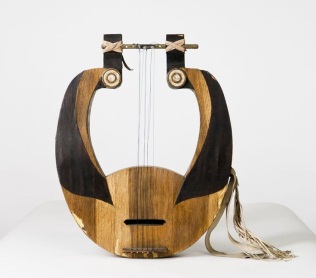             На гитаре играли пальцами, а для игры на мандолине использовали специальную пластинку, плектр. Позже появились различные палочки и молоточки, вызывающие вибрацию струн. Именно этот принцип лег в основу фортепиано.Вскоре был изобретен смычок: если удар вызывал короткий звук, то обыкновенная палочка с пучком конского волоса заставляла струну давать длинное, протяжное звучание. На этом принципе построена конструкция струнно-смычковых инструментов.                                       Смычковые струнные инструментыОдними из первых смычковых инструментов были виолы. Как отдельное семейство они возникли в 15 веке. Виолам характерен нежный матовый тембр слабой силы. Они представлены несколькими разновидностями: альтовые, дискантовые, контрабасовые, теноровые. Каждой подгруппе характерен свой размер и, соответственно, высота звучания. Виолы принято держать вертикально, на коленях либо между ними.Появившись в 15 веке, скрипка быстро приобрела популярность во всей Европе, благодаря сильному звуку и виртуозным возможностям. В итальянском городе Кремоне появились целые семьи мастеров скрипичных дел, чьи скрипки по сей день считаются эталоном. Такие  известные фамилии как Страдивари, Амати, Гварнери, сформировавшие так называемую кремонскую школу. И сегодня играть на скрипке Страдивари – большая честь для самых именитых музыкантов всего мира.Вслед за скрипкой появились другие смычковые инструменты – альт, контрабас, виолончель. Они сходны по тембру и форме, но различаются между собой размерами. Высота звука будет зависеть от длины струн и размеров корпуса: контрабас дает низкую ноту, а скрипка звучит минимум на две октавы выше.По очертаниям струнно-смычковые инструменты напоминают виолу, только с более изящными формами и круглыми «плечами». Выделяется среди них контрабас, которому делают «покатые» плечи, чтобы позволить музыканту дотянуться до струн.Для разных смычковых инструментов характерен разный способ расположения: компактные альт и скрипка удобно держать на плече, а вот громоздкие контрабас и виолончель ставят вертикально на пол или специальную подставку.И еще один важный факт: именно струнно-смычковым инструментом обычно доверяется главная роль в оркестре.Струнные щипковые инструментыВторой подвид струнных музыкальных инструментов, щипковые – это сольные, часто любительские, инструменты. Самым распространенным среди них является гитара, применяемая в различных музыкальных жанрах начиная с 15 века и по сегодняшний день.К этому же типу инструментов относят балалайки, гусли, домры и их разновидности – от пикколо до контрабаса. Они особенно популярны в фольклорных оркестрах и  реже используются в симфонических.